Page 1Employment History Affidavit for a Claim Under the Energy Employees Occupational Illness Compensation Program Act Department of LaborOffice of Workers’ Compensation ProgramsDivision of Energy Employees Occupational Illness Compensation Department of LaborOffice of Workers’ Compensation ProgramsDivision of Energy Employees Occupational Illness Compensation Department of LaborOffice of Workers’ Compensation ProgramsDivision of Energy Employees Occupational Illness Compensation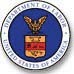 Note:  Please read the instruction on page 3 before filling out this form.  Please do not write in the shaded areas.  Sign at the bottom of the second page.  This form should not be completed by the person who is claiming benefits under EEOICPA.  Use as many copies of Form EE-4 as necessary.Note:  Please read the instruction on page 3 before filling out this form.  Please do not write in the shaded areas.  Sign at the bottom of the second page.  This form should not be completed by the person who is claiming benefits under EEOICPA.  Use as many copies of Form EE-4 as necessary.Note:  Please read the instruction on page 3 before filling out this form.  Please do not write in the shaded areas.  Sign at the bottom of the second page.  This form should not be completed by the person who is claiming benefits under EEOICPA.  Use as many copies of Form EE-4 as necessary.Note:  Please read the instruction on page 3 before filling out this form.  Please do not write in the shaded areas.  Sign at the bottom of the second page.  This form should not be completed by the person who is claiming benefits under EEOICPA.  Use as many copies of Form EE-4 as necessary.Note:  Please read the instruction on page 3 before filling out this form.  Please do not write in the shaded areas.  Sign at the bottom of the second page.  This form should not be completed by the person who is claiming benefits under EEOICPA.  Use as many copies of Form EE-4 as necessary.OMB Control No.   1240-0002Expiration Date:   XX/XX/XXXXOMB Control No.   1240-0002Expiration Date:   XX/XX/XXXXEmployee’s Information  (print clearly)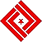 Employee’s Information  (print clearly)Employee’s Information  (print clearly)Employee’s Information  (print clearly)Employee’s Information  (print clearly)Employee’s Information  (print clearly)Employee’s Information  (print clearly)1.  Employee’s Name (Last, First, Middle Initial)1.  Employee’s Name (Last, First, Middle Initial)2.  Maiden/Former Name2.  Maiden/Former Name3.  Social Security Number (If known)3.  Social Security Number (If known)3.  Social Security Number (If known)Your Information (print clearly) Your Information (print clearly) Your Information (print clearly) Your Information (print clearly) 4.  Your Name  (Last, First, Middle Initial)5. Your Telephone Number(s)5. Your Telephone Number(s)5. Your Telephone Number(s)4.  Your Name  (Last, First, Middle Initial)  a.  Home:        (       )                -  a.  Home:        (       )                -  a.  Home:        (       )                -6.  Your Address  (Street, Apt. #, P.O. Box)  b.  Work:          (       )                -  b.  Work:          (       )                -  b.  Work:          (       )                -(City, State, ZIP Code)   c.  Cell/Other:   (       )                -  c.  Cell/Other:   (       )                -  c.  Cell/Other:   (       )                -7.  Your Relationship to the Employee (Check all that apply)7.  Your Relationship to the Employee (Check all that apply)7.  Your Relationship to the Employee (Check all that apply)7.  Your Relationship to the Employee (Check all that apply)	  Work Associate		  Spouse		  Son/Daughter		  Step-child			  Parent 	  Work Associate		  Spouse		  Son/Daughter		  Step-child			  Parent 	  Work Associate		  Spouse		  Son/Daughter		  Step-child			  Parent 	  Work Associate		  Spouse		  Son/Daughter		  Step-child			  Parent 	  Grandparent  		  Friend		  Neighbor			  Other: 	  Grandparent  		  Friend		  Neighbor			  Other: Employee’s Work History - Use a New Form for Each Period or Place of EmploymentEmployee’s Work History - Use a New Form for Each Period or Place of EmploymentEmployee’s Work History - Use a New Form for Each Period or Place of EmploymentEmployee’s Work History - Use a New Form for Each Period or Place of EmploymentEmployee’s Work History - Use a New Form for Each Period or Place of EmploymentEmployee’s Work History - Use a New Form for Each Period or Place of EmploymentEmployee’s Work History - Use a New Form for Each Period or Place of EmploymentEmployee’s Work History - Use a New Form for Each Period or Place of EmploymentEmployee’s Work History - Use a New Form for Each Period or Place of EmploymentEmployee’s Work History - Use a New Form for Each Period or Place of EmploymentEmployee’s Work History - Use a New Form for Each Period or Place of EmploymentEmployee’s Work History - Use a New Form for Each Period or Place of EmploymentEmployee’s Work History - Use a New Form for Each Period or Place of EmploymentEmployee’s Work History - Use a New Form for Each Period or Place of EmploymentEmployee’s Work History - Use a New Form for Each Period or Place of EmploymentEmployee’s Work History - Use a New Form for Each Period or Place of EmploymentEmployee’s Work History - Use a New Form for Each Period or Place of EmploymentEmployee’s Work History - Use a New Form for Each Period or Place of EmploymentEmployee’s Work History - Use a New Form for Each Period or Place of EmploymentEmployee’s Work History - Use a New Form for Each Period or Place of EmploymentEmployee’s Work History - Use a New Form for Each Period or Place of EmploymentEmployee’s Work History - Use a New Form for Each Period or Place of EmploymentYour knowledge of where and for whom the employee worked (Provide as much identifying information as possible about the name of the employer and location. Spell out all names.)Facility Name:Facility Name:Facility Name:Facility Name:City/State:City/State:City/State:City/State:City/State:City/State:City/State:City/State:City/State:City/State:City/State:City/State:City/State:City/State:City/State:City/State:City/State:Your knowledge of where and for whom the employee worked (Provide as much identifying information as possible about the name of the employer and location. Spell out all names.)Facility Location (City/State):Facility Location (City/State):Facility Location (City/State):Facility Location (City/State):Facility Location (City/State):Facility Location (City/State):Facility Location (City/State):Your knowledge of where and for whom the employee worked (Provide as much identifying information as possible about the name of the employer and location. Spell out all names.)Building(s):Building(s):Building(s):Your knowledge of where and for whom the employee worked (Provide as much identifying information as possible about the name of the employer and location. Spell out all names.)Contractor or sub-contractor name(s):Contractor or sub-contractor name(s):Contractor or sub-contractor name(s):Contractor or sub-contractor name(s):Contractor or sub-contractor name(s):Contractor or sub-contractor name(s):Contractor or sub-contractor name(s):Contractor or sub-contractor name(s):Contractor or sub-contractor name(s):Contractor or sub-contractor name(s):Employee’s Occupation  and TitleOccupation:                                                           Title:Occupation:                                                           Title:Occupation:                                                           Title:Occupation:                                                           Title:Occupation:                                                           Title:Occupation:                                                           Title:Occupation:                                                           Title:Occupation:                                                           Title:Occupation:                                                           Title:Occupation:                                                           Title:Occupation:                                                           Title:Occupation:                                                           Title:Occupation:                                                           Title:Occupation:                                                           Title:Occupation:                                                           Title:Occupation:                                                           Title:Occupation:                                                           Title:Occupation:                                                           Title:Occupation:                                                           Title:Occupation:                                                           Title:Occupation:                                                           Title:Dates you know the employee worked at this facilityStart Date:Start Date: End Date: End Date: End Date:Dates you know the employee worked at this facilityStart Date:Start Date: End Date: End Date: End Date:Dates you know the employee worked at this facilityStart Date:Start Date:MonthMonthMonthDayDayDayYearYearYear End Date: End Date: End Date:MonthMonthDayDayYearYearIf you worked with the employee during this period, provide the following:  Your position and  title:Your position and  title:Your position and  title:Your position and  title:Your position and  title:Your position and  title:Your position and  title:Your position and  title:Your position and  title:Your position and  title:Your position and  title:Your position and  title:Your position and  title:Your position and  title:Your position and  title:Your position and  title:Your position and  title:Your position and  title:Your position and  title:Your position and  title:Your position and  title:If you worked with the employee during this period, provide the following:  Dates you worked at this facility:Dates you worked at this facility:Dates you worked at this facility:Dates you worked at this facility:Dates you worked at this facility:Dates you worked at this facility:Dates you worked at this facility:Dates you worked at this facility:Dates you worked at this facility:Dates you worked at this facility:Dates you worked at this facility:Dates you worked at this facility:Dates you worked at this facility:Dates you worked at this facility:Dates you worked at this facility:Dates you worked at this facility:Dates you worked at this facility:Dates you worked at this facility:Dates you worked at this facility:Dates you worked at this facility:Dates you worked at this facility:If you worked with the employee during this period, provide the following:         From:         To:If you worked with the employee during this period, provide the following:         From:         To:If you worked with the employee during this period, provide the following:         From:MonthMonthMonthMonthMonthDayDayDayYearYearYear         To:MonthMonthDayDayYearYear       Form EE-4November 2016       Form EE-4November 2016       Form EE-4November 2016       Form EE-4November 2016       Form EE-4November 2016       Form EE-4November 2016       Form EE-4November 2016       Form EE-4November 2016       Form EE-4November 2016       Form EE-4November 2016       Form EE-4November 2016       Form EE-4November 2016       Form EE-4November 2016       Form EE-4November 2016       Form EE-4November 2016       Form EE-4November 2016       Form EE-4November 2016       Form EE-4November 2016       Form EE-4November 2016       Form EE-4November 2016       Form EE-4November 2016       Form EE-4November 2016     Work History Narrative for This Employment: (Be as specific as possible – if necessary attach a separate sheet)     Work History Narrative for This Employment: (Be as specific as possible – if necessary attach a separate sheet)     Work History Narrative for This Employment: (Be as specific as possible – if necessary attach a separate sheet)     Work History Narrative for This Employment: (Be as specific as possible – if necessary attach a separate sheet)     Work History Narrative for This Employment: (Be as specific as possible – if necessary attach a separate sheet)     Work History Narrative for This Employment: (Be as specific as possible – if necessary attach a separate sheet)     Work History Narrative for This Employment: (Be as specific as possible – if necessary attach a separate sheet)D   Describe in detail the type of work the employee performed at this facility.  For instance, describe the work processes or work duties the     employee was engaged in at this facility.  Explain how you know of the employee’s presence at this facility and the type of work the     employee performed.  Include any information you believe would be useful in confirming the employment history.    D   Describe in detail the type of work the employee performed at this facility.  For instance, describe the work processes or work duties the     employee was engaged in at this facility.  Explain how you know of the employee’s presence at this facility and the type of work the     employee performed.  Include any information you believe would be useful in confirming the employment history.    D   Describe in detail the type of work the employee performed at this facility.  For instance, describe the work processes or work duties the     employee was engaged in at this facility.  Explain how you know of the employee’s presence at this facility and the type of work the     employee performed.  Include any information you believe would be useful in confirming the employment history.    D   Describe in detail the type of work the employee performed at this facility.  For instance, describe the work processes or work duties the     employee was engaged in at this facility.  Explain how you know of the employee’s presence at this facility and the type of work the     employee performed.  Include any information you believe would be useful in confirming the employment history.    D   Describe in detail the type of work the employee performed at this facility.  For instance, describe the work processes or work duties the     employee was engaged in at this facility.  Explain how you know of the employee’s presence at this facility and the type of work the     employee performed.  Include any information you believe would be useful in confirming the employment history.    D   Describe in detail the type of work the employee performed at this facility.  For instance, describe the work processes or work duties the     employee was engaged in at this facility.  Explain how you know of the employee’s presence at this facility and the type of work the     employee performed.  Include any information you believe would be useful in confirming the employment history.    D   Describe in detail the type of work the employee performed at this facility.  For instance, describe the work processes or work duties the     employee was engaged in at this facility.  Explain how you know of the employee’s presence at this facility and the type of work the     employee performed.  Include any information you believe would be useful in confirming the employment history.    Declaration of the Person Completing this FormDeclaration of the Person Completing this FormDeclaration of the Person Completing this FormDeclaration of the Person Completing this FormDeclaration of the Person Completing this Form Date Stamp Date Stamp    Any person who knowingly makes any false statement, misrepresentation, concealment of fact or any other    er act of fraud in a statement to the U.S. government is subject to civil or administrative remedies as well as    felony criminal prosecution and may, under appropriate criminal provisions, be punished by a fine or    imprisonment or both.  I affirm that the information provided on this form is accurate and true.    Any person who knowingly makes any false statement, misrepresentation, concealment of fact or any other    er act of fraud in a statement to the U.S. government is subject to civil or administrative remedies as well as    felony criminal prosecution and may, under appropriate criminal provisions, be punished by a fine or    imprisonment or both.  I affirm that the information provided on this form is accurate and true.    Any person who knowingly makes any false statement, misrepresentation, concealment of fact or any other    er act of fraud in a statement to the U.S. government is subject to civil or administrative remedies as well as    felony criminal prosecution and may, under appropriate criminal provisions, be punished by a fine or    imprisonment or both.  I affirm that the information provided on this form is accurate and true.    Any person who knowingly makes any false statement, misrepresentation, concealment of fact or any other    er act of fraud in a statement to the U.S. government is subject to civil or administrative remedies as well as    felony criminal prosecution and may, under appropriate criminal provisions, be punished by a fine or    imprisonment or both.  I affirm that the information provided on this form is accurate and true.    Any person who knowingly makes any false statement, misrepresentation, concealment of fact or any other    er act of fraud in a statement to the U.S. government is subject to civil or administrative remedies as well as    felony criminal prosecution and may, under appropriate criminal provisions, be punished by a fine or    imprisonment or both.  I affirm that the information provided on this form is accurate and true.(Signature)(Signature)(Date)Form EE-4November 2016Page 2Form EE-4November 2016Page 2Form EE-4November 2016Page 2Form EE-4November 2016Page 2Form EE-4November 2016Page 2Form EE-4Form EE-4Form EE-4Form EE-4Form EE-4Form EE-4Form EE-4Form EE-4This form is used to affirm the employment history of a living or deceased employee.  The EE-4 is an acceptable format for providing an affidavit in support of an otherwise unverified work history and can be filled out by anyone with knowledge of an employee’s work history.  Use as many EE-4 forms as needed.  If you require additional space to provide comments, attach a signed supplemental statement.  This form is used to affirm the employment history of a living or deceased employee.  The EE-4 is an acceptable format for providing an affidavit in support of an otherwise unverified work history and can be filled out by anyone with knowledge of an employee’s work history.  Use as many EE-4 forms as needed.  If you require additional space to provide comments, attach a signed supplemental statement.  This form is used to affirm the employment history of a living or deceased employee.  The EE-4 is an acceptable format for providing an affidavit in support of an otherwise unverified work history and can be filled out by anyone with knowledge of an employee’s work history.  Use as many EE-4 forms as needed.  If you require additional space to provide comments, attach a signed supplemental statement.  This form is used to affirm the employment history of a living or deceased employee.  The EE-4 is an acceptable format for providing an affidavit in support of an otherwise unverified work history and can be filled out by anyone with knowledge of an employee’s work history.  Use as many EE-4 forms as needed.  If you require additional space to provide comments, attach a signed supplemental statement.  This form is used to affirm the employment history of a living or deceased employee.  The EE-4 is an acceptable format for providing an affidavit in support of an otherwise unverified work history and can be filled out by anyone with knowledge of an employee’s work history.  Use as many EE-4 forms as needed.  If you require additional space to provide comments, attach a signed supplemental statement.  This form is used to affirm the employment history of a living or deceased employee.  The EE-4 is an acceptable format for providing an affidavit in support of an otherwise unverified work history and can be filled out by anyone with knowledge of an employee’s work history.  Use as many EE-4 forms as needed.  If you require additional space to provide comments, attach a signed supplemental statement.  This form is used to affirm the employment history of a living or deceased employee.  The EE-4 is an acceptable format for providing an affidavit in support of an otherwise unverified work history and can be filled out by anyone with knowledge of an employee’s work history.  Use as many EE-4 forms as needed.  If you require additional space to provide comments, attach a signed supplemental statement.  This form is used to affirm the employment history of a living or deceased employee.  The EE-4 is an acceptable format for providing an affidavit in support of an otherwise unverified work history and can be filled out by anyone with knowledge of an employee’s work history.  Use as many EE-4 forms as needed.  If you require additional space to provide comments, attach a signed supplemental statement.  Privacy Act StatementPrivacy Act StatementPrivacy Act StatementPrivacy Act StatementPrivacy Act StatementPrivacy Act StatementPrivacy Act StatementPrivacy Act StatementIn accordance with the Privacy Act of 1974, as amended (5 U.S.C. 552a), you are hereby notified that:  (1) The Energy Employees Occupational Illness Compensation Program Act (42 USC 7384 et seq.) (EEOICPA) is administered by the Office of Workers’ Compensation Programs of the U.S. Department of Labor, which receives and maintains personal information on claimants and their immediate families.  (2) Information received will be used to determine eligibility for, and the amount of, benefits payable under EEOICPA, and may be verified through computer matches or other appropriate means.  (3) Information may be given to the Federal agencies or private entities that employed the employee to verify statements made, answer questions concerning the status of the claim and to consider other relevant matters.  (4) Information may be disclosed to physicians and other health care providers for use in providing treatment, performing evaluations for the Office of Workers’ Compensation Programs, and for other purposes related to the medical management of the claim.  (5) Information may be given to Federal, state, and local agencies for law enforcement purposes, to obtain information relevant to a decision under EEOICPA, to determine whether benefits are being paid properly, including whether prohibited payments have been made, and, where appropriate, to pursue debt collection actions required or permitted by the Debt Collection Act.  (6) Failure to disclose all requested information may delay the processing of the claim or the payment of benefits, or may result in an unfavorable decision.In accordance with the Privacy Act of 1974, as amended (5 U.S.C. 552a), you are hereby notified that:  (1) The Energy Employees Occupational Illness Compensation Program Act (42 USC 7384 et seq.) (EEOICPA) is administered by the Office of Workers’ Compensation Programs of the U.S. Department of Labor, which receives and maintains personal information on claimants and their immediate families.  (2) Information received will be used to determine eligibility for, and the amount of, benefits payable under EEOICPA, and may be verified through computer matches or other appropriate means.  (3) Information may be given to the Federal agencies or private entities that employed the employee to verify statements made, answer questions concerning the status of the claim and to consider other relevant matters.  (4) Information may be disclosed to physicians and other health care providers for use in providing treatment, performing evaluations for the Office of Workers’ Compensation Programs, and for other purposes related to the medical management of the claim.  (5) Information may be given to Federal, state, and local agencies for law enforcement purposes, to obtain information relevant to a decision under EEOICPA, to determine whether benefits are being paid properly, including whether prohibited payments have been made, and, where appropriate, to pursue debt collection actions required or permitted by the Debt Collection Act.  (6) Failure to disclose all requested information may delay the processing of the claim or the payment of benefits, or may result in an unfavorable decision.In accordance with the Privacy Act of 1974, as amended (5 U.S.C. 552a), you are hereby notified that:  (1) The Energy Employees Occupational Illness Compensation Program Act (42 USC 7384 et seq.) (EEOICPA) is administered by the Office of Workers’ Compensation Programs of the U.S. Department of Labor, which receives and maintains personal information on claimants and their immediate families.  (2) Information received will be used to determine eligibility for, and the amount of, benefits payable under EEOICPA, and may be verified through computer matches or other appropriate means.  (3) Information may be given to the Federal agencies or private entities that employed the employee to verify statements made, answer questions concerning the status of the claim and to consider other relevant matters.  (4) Information may be disclosed to physicians and other health care providers for use in providing treatment, performing evaluations for the Office of Workers’ Compensation Programs, and for other purposes related to the medical management of the claim.  (5) Information may be given to Federal, state, and local agencies for law enforcement purposes, to obtain information relevant to a decision under EEOICPA, to determine whether benefits are being paid properly, including whether prohibited payments have been made, and, where appropriate, to pursue debt collection actions required or permitted by the Debt Collection Act.  (6) Failure to disclose all requested information may delay the processing of the claim or the payment of benefits, or may result in an unfavorable decision.In accordance with the Privacy Act of 1974, as amended (5 U.S.C. 552a), you are hereby notified that:  (1) The Energy Employees Occupational Illness Compensation Program Act (42 USC 7384 et seq.) (EEOICPA) is administered by the Office of Workers’ Compensation Programs of the U.S. Department of Labor, which receives and maintains personal information on claimants and their immediate families.  (2) Information received will be used to determine eligibility for, and the amount of, benefits payable under EEOICPA, and may be verified through computer matches or other appropriate means.  (3) Information may be given to the Federal agencies or private entities that employed the employee to verify statements made, answer questions concerning the status of the claim and to consider other relevant matters.  (4) Information may be disclosed to physicians and other health care providers for use in providing treatment, performing evaluations for the Office of Workers’ Compensation Programs, and for other purposes related to the medical management of the claim.  (5) Information may be given to Federal, state, and local agencies for law enforcement purposes, to obtain information relevant to a decision under EEOICPA, to determine whether benefits are being paid properly, including whether prohibited payments have been made, and, where appropriate, to pursue debt collection actions required or permitted by the Debt Collection Act.  (6) Failure to disclose all requested information may delay the processing of the claim or the payment of benefits, or may result in an unfavorable decision.In accordance with the Privacy Act of 1974, as amended (5 U.S.C. 552a), you are hereby notified that:  (1) The Energy Employees Occupational Illness Compensation Program Act (42 USC 7384 et seq.) (EEOICPA) is administered by the Office of Workers’ Compensation Programs of the U.S. Department of Labor, which receives and maintains personal information on claimants and their immediate families.  (2) Information received will be used to determine eligibility for, and the amount of, benefits payable under EEOICPA, and may be verified through computer matches or other appropriate means.  (3) Information may be given to the Federal agencies or private entities that employed the employee to verify statements made, answer questions concerning the status of the claim and to consider other relevant matters.  (4) Information may be disclosed to physicians and other health care providers for use in providing treatment, performing evaluations for the Office of Workers’ Compensation Programs, and for other purposes related to the medical management of the claim.  (5) Information may be given to Federal, state, and local agencies for law enforcement purposes, to obtain information relevant to a decision under EEOICPA, to determine whether benefits are being paid properly, including whether prohibited payments have been made, and, where appropriate, to pursue debt collection actions required or permitted by the Debt Collection Act.  (6) Failure to disclose all requested information may delay the processing of the claim or the payment of benefits, or may result in an unfavorable decision.In accordance with the Privacy Act of 1974, as amended (5 U.S.C. 552a), you are hereby notified that:  (1) The Energy Employees Occupational Illness Compensation Program Act (42 USC 7384 et seq.) (EEOICPA) is administered by the Office of Workers’ Compensation Programs of the U.S. Department of Labor, which receives and maintains personal information on claimants and their immediate families.  (2) Information received will be used to determine eligibility for, and the amount of, benefits payable under EEOICPA, and may be verified through computer matches or other appropriate means.  (3) Information may be given to the Federal agencies or private entities that employed the employee to verify statements made, answer questions concerning the status of the claim and to consider other relevant matters.  (4) Information may be disclosed to physicians and other health care providers for use in providing treatment, performing evaluations for the Office of Workers’ Compensation Programs, and for other purposes related to the medical management of the claim.  (5) Information may be given to Federal, state, and local agencies for law enforcement purposes, to obtain information relevant to a decision under EEOICPA, to determine whether benefits are being paid properly, including whether prohibited payments have been made, and, where appropriate, to pursue debt collection actions required or permitted by the Debt Collection Act.  (6) Failure to disclose all requested information may delay the processing of the claim or the payment of benefits, or may result in an unfavorable decision.In accordance with the Privacy Act of 1974, as amended (5 U.S.C. 552a), you are hereby notified that:  (1) The Energy Employees Occupational Illness Compensation Program Act (42 USC 7384 et seq.) (EEOICPA) is administered by the Office of Workers’ Compensation Programs of the U.S. Department of Labor, which receives and maintains personal information on claimants and their immediate families.  (2) Information received will be used to determine eligibility for, and the amount of, benefits payable under EEOICPA, and may be verified through computer matches or other appropriate means.  (3) Information may be given to the Federal agencies or private entities that employed the employee to verify statements made, answer questions concerning the status of the claim and to consider other relevant matters.  (4) Information may be disclosed to physicians and other health care providers for use in providing treatment, performing evaluations for the Office of Workers’ Compensation Programs, and for other purposes related to the medical management of the claim.  (5) Information may be given to Federal, state, and local agencies for law enforcement purposes, to obtain information relevant to a decision under EEOICPA, to determine whether benefits are being paid properly, including whether prohibited payments have been made, and, where appropriate, to pursue debt collection actions required or permitted by the Debt Collection Act.  (6) Failure to disclose all requested information may delay the processing of the claim or the payment of benefits, or may result in an unfavorable decision.In accordance with the Privacy Act of 1974, as amended (5 U.S.C. 552a), you are hereby notified that:  (1) The Energy Employees Occupational Illness Compensation Program Act (42 USC 7384 et seq.) (EEOICPA) is administered by the Office of Workers’ Compensation Programs of the U.S. Department of Labor, which receives and maintains personal information on claimants and their immediate families.  (2) Information received will be used to determine eligibility for, and the amount of, benefits payable under EEOICPA, and may be verified through computer matches or other appropriate means.  (3) Information may be given to the Federal agencies or private entities that employed the employee to verify statements made, answer questions concerning the status of the claim and to consider other relevant matters.  (4) Information may be disclosed to physicians and other health care providers for use in providing treatment, performing evaluations for the Office of Workers’ Compensation Programs, and for other purposes related to the medical management of the claim.  (5) Information may be given to Federal, state, and local agencies for law enforcement purposes, to obtain information relevant to a decision under EEOICPA, to determine whether benefits are being paid properly, including whether prohibited payments have been made, and, where appropriate, to pursue debt collection actions required or permitted by the Debt Collection Act.  (6) Failure to disclose all requested information may delay the processing of the claim or the payment of benefits, or may result in an unfavorable decision.Public Burden StatementPublic Burden StatementPublic Burden StatementPublic Burden StatementPublic Burden StatementPublic Burden StatementPublic Burden StatementPublic Burden StatementAccording to the Paperwork Reduction Act of 1995, no persons are required to respond to the information collections on this form unless it displays a valid OMB control number.  Public reporting burden for this collection of information is estimated to average 30 minutes per response, including time for reviewing instructions, searching existing data sources, gathering the data needed, and completing and reviewing the collection of information.  The obligation to respond to this collection is voluntary.  Send comments regarding the burden estimate or any other aspect of this collection of information, including suggestions for reducing this burden, to the U.S. Department of Labor, Office of Workers’ Compensation Programs, Room S3524, , and reference OMB Control No. 1240-0002 and Form EE-4.  Do not submit the completed form to this address.  According to the Paperwork Reduction Act of 1995, no persons are required to respond to the information collections on this form unless it displays a valid OMB control number.  Public reporting burden for this collection of information is estimated to average 30 minutes per response, including time for reviewing instructions, searching existing data sources, gathering the data needed, and completing and reviewing the collection of information.  The obligation to respond to this collection is voluntary.  Send comments regarding the burden estimate or any other aspect of this collection of information, including suggestions for reducing this burden, to the U.S. Department of Labor, Office of Workers’ Compensation Programs, Room S3524, , and reference OMB Control No. 1240-0002 and Form EE-4.  Do not submit the completed form to this address.  According to the Paperwork Reduction Act of 1995, no persons are required to respond to the information collections on this form unless it displays a valid OMB control number.  Public reporting burden for this collection of information is estimated to average 30 minutes per response, including time for reviewing instructions, searching existing data sources, gathering the data needed, and completing and reviewing the collection of information.  The obligation to respond to this collection is voluntary.  Send comments regarding the burden estimate or any other aspect of this collection of information, including suggestions for reducing this burden, to the U.S. Department of Labor, Office of Workers’ Compensation Programs, Room S3524, , and reference OMB Control No. 1240-0002 and Form EE-4.  Do not submit the completed form to this address.  According to the Paperwork Reduction Act of 1995, no persons are required to respond to the information collections on this form unless it displays a valid OMB control number.  Public reporting burden for this collection of information is estimated to average 30 minutes per response, including time for reviewing instructions, searching existing data sources, gathering the data needed, and completing and reviewing the collection of information.  The obligation to respond to this collection is voluntary.  Send comments regarding the burden estimate or any other aspect of this collection of information, including suggestions for reducing this burden, to the U.S. Department of Labor, Office of Workers’ Compensation Programs, Room S3524, , and reference OMB Control No. 1240-0002 and Form EE-4.  Do not submit the completed form to this address.  According to the Paperwork Reduction Act of 1995, no persons are required to respond to the information collections on this form unless it displays a valid OMB control number.  Public reporting burden for this collection of information is estimated to average 30 minutes per response, including time for reviewing instructions, searching existing data sources, gathering the data needed, and completing and reviewing the collection of information.  The obligation to respond to this collection is voluntary.  Send comments regarding the burden estimate or any other aspect of this collection of information, including suggestions for reducing this burden, to the U.S. Department of Labor, Office of Workers’ Compensation Programs, Room S3524, , and reference OMB Control No. 1240-0002 and Form EE-4.  Do not submit the completed form to this address.  According to the Paperwork Reduction Act of 1995, no persons are required to respond to the information collections on this form unless it displays a valid OMB control number.  Public reporting burden for this collection of information is estimated to average 30 minutes per response, including time for reviewing instructions, searching existing data sources, gathering the data needed, and completing and reviewing the collection of information.  The obligation to respond to this collection is voluntary.  Send comments regarding the burden estimate or any other aspect of this collection of information, including suggestions for reducing this burden, to the U.S. Department of Labor, Office of Workers’ Compensation Programs, Room S3524, , and reference OMB Control No. 1240-0002 and Form EE-4.  Do not submit the completed form to this address.  According to the Paperwork Reduction Act of 1995, no persons are required to respond to the information collections on this form unless it displays a valid OMB control number.  Public reporting burden for this collection of information is estimated to average 30 minutes per response, including time for reviewing instructions, searching existing data sources, gathering the data needed, and completing and reviewing the collection of information.  The obligation to respond to this collection is voluntary.  Send comments regarding the burden estimate or any other aspect of this collection of information, including suggestions for reducing this burden, to the U.S. Department of Labor, Office of Workers’ Compensation Programs, Room S3524, , and reference OMB Control No. 1240-0002 and Form EE-4.  Do not submit the completed form to this address.  According to the Paperwork Reduction Act of 1995, no persons are required to respond to the information collections on this form unless it displays a valid OMB control number.  Public reporting burden for this collection of information is estimated to average 30 minutes per response, including time for reviewing instructions, searching existing data sources, gathering the data needed, and completing and reviewing the collection of information.  The obligation to respond to this collection is voluntary.  Send comments regarding the burden estimate or any other aspect of this collection of information, including suggestions for reducing this burden, to the U.S. Department of Labor, Office of Workers’ Compensation Programs, Room S3524, , and reference OMB Control No. 1240-0002 and Form EE-4.  Do not submit the completed form to this address.                                                                                             Page 3                                                                                           Page 3                                                                                           Page 3                                                                                           Page 3                                                                                           Page 3                                                                                           Page 3       Form EE-4November 2016       Form EE-4November 2016